First Mennonite Church of ChristianOrganist – Delonna Barnett, Worship leader – Lurline Wiens, Speaker – Kathy Neufeld DunnJanuary 23, 2022Gathering and PraisingPrelude WelcomeMorning Prayer*Hymn – “Come, Now is the Time to Worship”	             VT #29Announcements Call to WorshipLeader: Creating God, we bring to you our praise.People: We give thanks for the bounty of earth, sea, and sky.Leader: We hold before you our joy and entrust to you our sorrow.People: We are yours and made in your image.Leader: Open us to the movement of your Spirit in and among us.People: Comfort us. Disturb us.Leader: Enlighten us. Ignite us.ALL: Continue your creating ways in us and through us, that your glory may be comprehended and your love made visible. In the name of your Son, our Savior, we pray. Amen.Scripture – Jeremiah 29:1, 4-14Special Music – video  “Scars in Heaven” – Casting Crowns      Offering   (put your offering in the plate at the back of the church)Offertory PrayerReceiving God’s WordSermon–“Where are you living”		  Kathy Neufeld Dunn, 		WDC Associated Conference Minister (KS based)           Hymn – “God is Working This Purpose Out”	           VT #770Sharing with One AnotherSharing Joys and Prayer RequestsPrayer of the Church  Going in God’s Name*Hymn – “God of Grace and God of Glory”		           VT #716*Benediction Postlude*Those who are able are invited to stand  Pastor Pete EmeryPastor Pete’s email:  fmcc.pastorpete@gmail.comPastor Pete’s Cell Phone:  785-577-1447Pastor’s office Hours:  Monday-Friday 9:00am-3:00 pmStudy Phone 620-345-8766Church Secretary:  Lurline WiensLurline’s phone number:  620-345-6657Lurline’s email:  fmcc.secretary1@gmail.comOffice hours:  Tues. 1:00-4:30PM, Thurs-Fri. 8:30AM-11:30amChurch Phone:  620-345-2546Church Website:  www.fmccmoundridge.org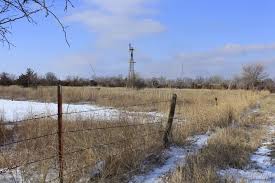 First Mennonite Church of ChristianMoundridge, KSA welcoming Community of Christians for PeaceJanuary 23, 2022New in the Library:“Just Mercy” – Bryan Stevenson“The Paper Bag Christmas” - Kevin Alan Milne“How to Raise an Elephant” – Alexander McCall-Smith“To the Land of Long Lost Friends” – Alexander McCall-Smith“Holes in the Sky” – Patricia Polacco“The Bravest Man in the World” – Patricia PolaccoOpportunitiesToday:  9:30 Sunday School  	10:30 Worship ServiceJanuary 26:  Deacons, 1:30	          Church Board, 7:30January 26:  FEWZ meet in our churchFebruary 13:  Education Sunday at West ZionSunday, January 30:  Pianist – Bev Hasan, Worship Leader – Pat Krehbiel, Special Music – Roberta Gingerich, The ultimate measure of a man is not where they stand at times of comfort and convenience, but where they stand at times of challenge and controversy.                                               - Martin Luther King, Jr.AnnouncementsEducation Sunday is February 13 at West Zion.  Bethel College is providing music and Hesston College is providing the speaker.   WANTED for the Kansas MCC Sale General Auction:  Cars, Trucks, Tractors, Motorcycles, Campers, etc.   Call Jerry Toews, 620-367-8257, for details and pickup NOW so we have time to get them cleaned up and ready for the sale in April.  ALL proceeds go to MCC.  We usually get GOOD prices for your donations.  Help make a difference in the lives of those struggling around the world through MCC.  Thank you!Hearing Assistance: We now have hearing assistance devices available to anyone who needs assistance.  If you would like to use one of these devices, please ask Randy or Ferd or another usher, and they will help you get set up so you can hear the whole service.Just a reminder:  there is adult Sunday School meeting in First Perk at 9:30 am Sunday mornings.  Dwight Goering and Gordon Goering take turns leading this Sunday School class.  Come and join the discussions.Start the year off right by volunteering to help with a STEP MC meal.   STEP MC is looking for volunteers to make a meal for 35-40 people on Monday nights for their weekly meeting.   Find a friend and make the meal together OR get a Sunday School class together and help STEP-MC with their mission.  The calendar is wide open, so pick a date and get signed up.  It’s easy to sign up using the SignUpGenius at https://www.signupgenius.com/go/10c0d4da4a928a3fdc70-stepmc   Please call or text Connie Kaufman at 620-386-0816 OR conniejkaufman@gmail.com  if you need more information.Bethel College:Life Enrichment at Bethel College has been canceled for spring 2022, due to ongoing health and safety concerns. Organizers hope to resume Life Enrichment in fall 2022.TODAY (Sun., Jan. 23) – Bethel College Music Department Honors Recital, 4 p.m., Administration Building chapel, featuring freshman, sophomore and junior vocal and instrumental students who performed exceptionally during the fall 2021 semester. Current Bethel COVID protocols require masking indoors regardless of vaccination status.Sat., Jan. 29 – Kauffman Museum annual Kansas Day event, “Famous Kansans,” noon-4 p.m. (with food trucks in the museum parking lot starting at 11:30 a.m.), museum and grounds. Along with activities inside and outside the museum, there will be presentations on Gordon Parks (Kirk Sharp, director of the Gordon Parks Museum), Blackbear Bosin (Erin Raux, director of the Mid-America All-Indian Center) and William Allen White (Bev Buller, author and retired educator). For more information, see the Kauffman Museum Facebook page or kauffmanmuseum.org. Current Bethel COVID protocols require masking indoors regardless of vaccination status.Sat., Jan. 29 – Guest recital with Gjergji Gaqi, piano, from Tyler (Texas) Junior College, 7 p.m., Administration Building chapel at Bethel College. Current Bethel COVID protocols require masking indoors regardless of vaccination status.Save the date: Fri., Feb. 11, guest recital with Bethel College Professor Emeritus of Music Don Kehrberg, oboe.FMCC Concerns:Arturo Vivanco Sr. died Friday January 14.  Please remember the Vivanco family during this time of loss.A joy for the Vivanco’s is the birth of a little girl, Ava, to Maria & Gerardo Hernandez on November 24, and a little boy, Luciano, born to Arturo & Trinady Avalos born on December 12. The Search Team has had their second meeting with Kathy Dunn.  She presented a Ministerial Leadership Information form on one possible candidate.  She used this opportunity to highlight some of the things to look for.  As additional candidates present themselves, she will be in contact with our Search Team.  Please pray for our Search Team as they diligently work at finding leadership for FMCC.Prayers are requested for Andy Storer.  He has been struggling with some health issues for the last few months.  Also, pray for Ann as she cares for Andy.Cheri Kaufman had foot surgery on Monday, January 10.  She is at home recovering.  Remember Cheri in your prayers for patience and quick healing.There are so many of us here at FMCC who are or have family members or friends who are struggling with health or other issues.  Some of these are unspoken concerns, others have been shared through conversation.  Can we pray for each other as life continues to throw us challenges.  Remember, “The Lord is our strength and our shield.”